Materiálpro zasedáníZastupitelstva města Prostějova konané dne 12. 12. 2016Návrh usnesení:Zastupitelstvo města Prostějova schvalujeformulář žádosti o poskytnutí dotace z rozpočtu statutárního města Prostějova z programu 
regenerace Městské památkové zóny v Prostějově.  Důvodová zpráva:Materiál je předkládán z důvodu potřeby revize původní verze dokumentu. Nová struktura formuláře lépe odpovídá procesu administrace žádostí. Předkládaný formulář je navržen tak, aby zjišťoval 
veškeré relevantní údaje a byl současně, oproti starší variantě dotazníku, přehledný i pro žadatele 
o dotaci.Příloha:                Formulář žádosti o poskytnutí dotace z rozpočtu města z programu regenerace MPZV Prostějově:      30. 11. 2016Zpracovala:  	      Alexandra Ptáčková v. r., asistent vedoucího odboru		             Mgr. Sabina Soušková v. r., památkář Za správnost:     Ing. arch. Jan Mlčoch v. r., vedoucí Odboru územního plánování a památkové péče                  Pro Magistrát města Prostějova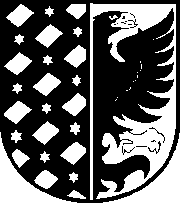 Odbor územního plánování a památkové péčeOddělení památkové péčeNáměstí T. G. Masaryka 130/14, 796 01 Prostějov | IDDS: mrtbrkbŽádost o poskytnutí dotace z rozpočtu Statutárního města Prostějova
z Programu regenerace městské památkové zóny v Prostějově pro rok 201...1	Žadatel (= vlastník objektu)a)	fyzická osobajméno a příjmení	...adresa trvalého pobytu	...adresa pro doručování (je-li odlišná) 	...datum narození	...bankovní spojení (číslo účtu / kód banky)	...telefon | mail	...					...Přiložte fotokopii občanského průkazu a podepsaný souhlas se zpracováním osobních údajů (do příloh). V případě dvou a více spolumajitelů doplňte jejich údaje v samostatné příloze a doložte v ní i příslušné zplnomocnění jednat jejich jménem, formulované výslovně pro podání předmětné žádosti (do příloh).b)	podnikající fyzická osobajméno a příjmení	...obchodní jméno	...plátce DPH	ano*	ne*adresa místa podnikání	...adresa pro doručování (je-li odlišná) 	...datum narození	...IČ	...bankovní spojení (číslo účtu / kód banky) 	...telefon | mail	...					... *	Zakroužkujte.							Do příloh vložte kopii výpisu z živnostenského rejstříku.c)	právnická osobanázev (obchodní jméno)	...specifikace právní formy*	...plátce DPH	ano**	ne**adresa sídla	...adresa pro doručování (je-li odlišná) 	...IČ	...bankovní spojení (číslo účtu / kód banky)	...statutární zástupce žadatele	...adresa trvalého pobytu	...právní důvod zastoupení***	...telefon | mail	...					...seznam subjektů s podílem u žadatele****	...... a subjektů, v nichž má žadatel podíl****	...*	Dle číselníku http://wwwinfo.mfcr.cz/ares/aresPrFor.html.cz.**	Zakroužkujte platnou variantu.***	Doložte kopií příslušné listiny do příloh (například výpisem z veřejného nebo jiného zákonem určeného rej-	stříku, kopií zřizovací nebo zakládací listiny, stanov apod.). _U právnické osoby zastoupené na základě plné	moci nebo pověření doložte tuto skutečnost úředně ověřenou kopií plné moci nebo pověření.****	Uveďte názvy, sídla a IČ příslušných právnických osob nebo jména, adresy a data narození fyzických osob. ***	V případě nedostatku místa použijte samostatný list (do příloh). 2	Objekt a akce, na kterou má být dotace použitaa)	památkanázev	...rejstříkové číslo ÚS KP ČR*	...poštovní adresa	...parcelní číslo	...katastrální území 	Prostějov**název akce***	...*	Ústřední seznam kulturních památek České republiky.**	Vlastnictví památky doložte výpisem z evidence nemovitostí a snímkem pozemkové mapy (do příloh).***	Například: Rekonstrukce střechy | Oprava fasády | Repase oken | Restaurování apod.b)	objekt, který není památkou, ale leží na území městské památkové zóny Prostějovnázev	...parcelní číslo	...katastrální území 	Prostějov*název akce**	...*	Vlastnictví objektu doložte výpisem z evidence nemovitostí a snímkem pozemkové mapy (do příloh).**	Například: Rekonstrukce střechy | Oprava fasády | Repase oken | Restaurování apod.c)	objekt, který není památkou, ale leží v přímém sousedství městské památkové zóny Prostějovnázev	...parcelní číslo	...katastrální území 	Prostějov*název akce**	...*	Vlastnictví objektu doložte výpisem z evidence nemovitostí a snímkem pozemkové mapy (do příloh).**	Například: Rekonstrukce střechy | Oprava fasády | Repase oken | Restaurování apod.3	Stanoviska, vydaná dotčenými orgány státní správya)	stavba (údržba, obnova, rekonstrukce)stavební povolení* nebo sdělení k ohlášení stavebních prací* nebo(spisová značka | č. jednací | vydáno dne)	...				...				...závazné stanovisko* nebo vyjádření* | Oddělení památkové péče Magistrátu města Prostějova(spisová značka | č. jednací | vydáno dne)	...				...				...*	Nehodící se škrtněte. Kopii příslušného dokladu vložte do příloh.b)	dílo výtvarného umění (konzervace, restaurování)závazné stanovisko* nebo vyjádření* Oddělení památkové péče Magistrátu města Prostějova(spisová značka | č. jednací | vydáno dne)	...				...				...*	Nehodící se škrtněte. Kopii příslušného dokladu vložte do příloh.4	Dodavatel a smlouva s dodavatelema)	dodavateljméno | název (obchodní jméno)	...adresa pro doručování 	...IČ	...telefon | mail	...					...b)	smlouva s dodavatelemuzavřena dne	...Kopii smlouvy vložte do příloh. Smlouva musí obsahovat položkový rozpočet dle cenové soustavy Ústavu racionalizace ve stavebnictví (ÚRS Praha), resp. Třídníku stavebních konstrukcí a prací (TSKP).4	Náklady na akcia)	celkové náklady v roce 201...cena bez DPH	...DPH	...cena včetně DPH	...Uvádějte výlučně náklady plánované pro daný kalendářní rok a doložené smlouvou s dodavatelem.b)	uznatelné náklady v roce 201...cena včetně DPH	...Uveďte souhrnnou částku včetně daně z přidané hodnoty, spočtenou podle Tabulky rozpočtových položek v příloze.c)	povinný minimální podíl vlastníka objektu na uznatelných nákladech v roce 201...cena včetně DPH	...Uveďte částku, která se rovná 40 % uznatelných nákladů (počítáno včetně daně z přidané hodnoty).5	Výše požadované dotace...Uveďte částku požadovanou z rozpočtu Statutárního města Prostějova: nejméně 10 %, nejvýše však 60 % z uznatelných nákladů (počítáno včetně daně z přidané hodnoty).6	Další požadované zdroje financování z veřejných rozpočtů:...Uveďte dotace, o které jste na tentýž účel a pro tentýž rok požádali z dalších veřejných rozpočtů (adresát žádosti, výše požadované částky, momentální stav vyřízení – „podáno“ nebo „schváleno“, popřípadě „schváleno ve výši...“. Případné rozhodnutí o schválení dotace od jiného poskytovatele vložte v kopii do příloh.7	Navržený způsob čerpání dotace – bezhotovostním převodem na účet.8	Odůvodnění žádosti......Stručně uveďte, proč o poskytnutí dotace žádáte.9	Prohlašuji, že veškeré údaje uvedené v žádosti a v připojených přílohách jsou úplné a pravdivé.Prostějov,		...		datum......................................................podpis žadatelePřílohy:1.	Fotokopie občanského průkazu (fyzická osoba).										...	počet listů2.	Souhlas se zpracováním osobních údajů (fyzická osoba). 								...	počet listů3.	Seznam všech spolumajitelů objektu a jejich plná moc pro žadatele. 						...	počet listů4.	Kopie výpisu z živnostenského rejstříku (podnikající fyzická osoba). 						...	počet listů5.	Kopie dokladu o pověření nebo zplnomocnění jednat za právnickou osobu.					...	počet listů6.	Seznam subjektů s podílem u žadatele (právnická osoba).								...	počet listů7.	Seznam subjektů, v nichž má žadatel podíl (právnická osoba).							...	počet listů8.	Výpis z katastru nemovitostí nebo jeho ověřená kopie (ne starší než 6 měsíců).				...	počet listů9.	Kopie snímku katastrální mapy (ne starší než 6 měsíců). 								...	počet listů10.	Kopie stavebního povolení nebo sdělení k ohlášení stavebních prací Stavebního úřadu			...	počet listů11.	Kopie závazného stanoviska (rozhodnutí) nebo vyjádření Oddělení památkové péče			...	počet listů12.	Kopie smlouvy s dodavatelem													...	počet listů13.	Tabulka rozpočtových položek													...	počet listů14.	Kopie rozhodnutí o schválení dotace od jiného poskytovatele							...	počet listů15.	Prohlášení žadatele o poskytnutí dotace (tiskopis) 									...	počet listů Žádost o poskytnutí dotace z programu regenerace městské památkové zóny v Prostějově pro rok 201...Příloha 2Souhlas se zpracováním osobních údajů podle zákona č. 101/2000 Sb., O ochraně osobních údajů
a o změně některých zákonů, v platném znění (dále jen „zákon“) pro účely zpracování
žádosti o poskytnutí dotace z Programu regenerace městské památkové zóny v Prostějově
(fyzická osoba)Já, níže podepsaný | podepsaná	...narozen | narozena	...trvale bytem	...souhlasím s tím, aby mé osobní údaje, poskytnuté ve formuláři rámci žádosti o poskytnutí dotace z Programu regenerace městské památkové zóny v Prostějově Magistrátu města Prostějova se sídlem na Náměstí T. G. Masaryka 130/14, 796 01 Prostějov, byly v souladu s ustanovením § 5, odst. 2 zákona zpracovány, uchovány a poskytnuty třetím osobám za účelem výše uvedeného dotačního řízení.Souhlasím s tím, aby Magistrát města Prostějova zpracovával mé osobní údaje pouze za účelem a v rozsahu shora uvedeném po dobu trvání výše uvedeného dotačního řízení. Jsem si vědom | vědoma toho, že tento souhlas se zpracováním údajů, udělený v souladu se zákonem, je dobrovolný a jsem oprávněn | oprávněna jej kdykoliv odvolat (odvolání souhlasu musí být učiněno písemně). Prostějov,		...		datum......................................................podpis žadateleŽádost o poskytnutí dotace z programu regenerace městské památkové zóny v Prostějově pro rok 201...Příloha 3Seznam všech spolumajitelů objektu a jejich plná moc pro žadatele1.jméno a příjmení	...datum narození	...adresa trvalého pobytu	...2.jméno a příjmení	...datum narození	...adresa trvalého pobytu	...3.jméno a příjmení	...datum narození	...adresa trvalého pobytu	...4.jméno a příjmení	...datum narození	...adresa trvalého pobytu	...5.jméno a příjmení	...datum narození	...adresa trvalého pobytu	...6.jméno a příjmení	...datum narození	...adresa trvalého pobytu	...My, výše uvedení spolumajitelé objektu	...									název objektupoštovní adresa	...parcelní číslo	...katastrální území 	Prostějovzplnomocňujeme pana | paní	... 									jméno a příjmenídatum narození	...adresa trvalého pobytu	...k zastupování v dotačním řízení o poskytnutí dotace z Programu regenerace MPZ v Prostějově.Prostějov,		...		datum...................................................................................................................................................................podpisy zmocnitelůTuto plnou moc přijímám.Prostějov,		...		datum......................................................podpis zmocněnceŽádost o poskytnutí dotace z programu regenerace městské památkové zóny v Prostějově pro rok 201...Příloha 6Seznam subjektů s podílem u žadatele (právnická osoba)...Prostějov,		...		datum......................................................podpis žadateleŽádost o poskytnutí dotace z programu regenerace městské památkové zóny v Prostějově pro rok 201...Příloha 7Seznam subjektů, v nichž má žadatel podíl (právnická osoba)...Prostějov,		...		datum......................................................podpis žadateleŽádost o poskytnutí dotace z programu regenerace městské památkové zóny v Prostějově pro rok 201...Příloha 13Tabulka rozpočtových položekProstějov,		...		datum......................................................podpis žadateleŽádost o poskytnutí dotace z programu regenerace městské památkové zóny v Prostějově pro rok 201...Příloha 15Prohlášení žadatele o poskytnutí dotacea)	fyzická osobajméno a příjmení	...						, dále jen „žadatel“adresa trvalého pobytu	...adresa pro doručování (je-li odlišná) 	...datum narození	...bankovní spojení (číslo účtu / kód banky)	...b)	podnikající fyzická osobajméno a příjmení	...						, dále jen „žadatel“adresa místa podnikání	...adresa pro doručování (je-li odlišná) 	...datum narození	...IČ	...bankovní spojení (číslo účtu / kód banky) 	...osoba zapsaná v rejstříku vedeném v 	...c)	právnická osobanázev (obchodní jméno)	...						, dále jen „žadatel“adresa sídla	...IČ	...statutární zástupce žadatele	...právní důvod zastoupení	...bankovní spojení (číslo účtu / kód banky)	...právnická osoba zapsána v	...vedeném v	...spisová značka (nebo jiné číslo registrace) 	...Žadatel tímto prohlašuje, že:1.	Nemá v evidencích daní vedených příslušnými správci daně zachyceny daňové nedoplatky, nemá vůči Statutárnímu městu Prostějovu (dále jen „město Prostějov“) a organizacím založeným nebo zřízeným městem Prostějovem žádný závazek po lhůtě splatnosti. Současně prohlašuje, že proti němu není vedeno žádné exekuční řízení.2.	Je si vědom své povinnosti strpět finanční kontrolu skutečností rozhodných pro hospodaření s dotací, a to před jejím poskytnutím, v průběhu jejího užití a následně po jejím vyúčtování, včetně kontroly na místě, a to v rozsahu a způsobem stanoveným v zákoně č. 320/2001 Sb., O finanční kontrole (dále jen „zákon O finanční kontrole“).3.	Je si vědom skutečnosti, že finanční kontrolu dle odst. 2 jsou oprávněni provádět zaměstnanci Magistrátu města Prostějova, kteří jsou pověření výkonem veřejnosprávní kontroly podle zákona O finanční kontrole. Dále si je vědom skutečnosti, že zjistí-li se při výkonu finanční kontroly nesrovnalosti v jím předkládaných dokladech o dodávkách zboží nebo služeb hrazených z veřejné finanční podpory, jsou zaměstnanci Magistrátu města Prostějova oprávněni provést veřejnosprávní kontrolu u právnické nebo fyzické osoby podílející se na dodávkách zboží nebo služeb hrazených z dotace. Při výkonu finanční kontroly je kontrolovaná osoba povinna poskytnout součinnost v rozsahu a způsobem stanoveným zákonem O finanční kontrole.4.	Je si vědom skutečnosti, že mu městem Prostějovem může být uložena pokuta za maření veřejnosprávní kontroly a za nezajištění dalších povinností stanovených zákonem O finanční kontrole.   5.	Je si vědom své povinnosti pro případ jakéhokoliv neoprávněného použití nebo zadržení dotace odvést do rozpočtu města Prostějova částku rovnající se výši částky neoprávněně použité nebo zadržené dotace, a to ve lhůtě stanovené městem Prostějovem.6.	Je si vědom své povinnosti zaplatit v případě prodlení s odvodem podle odst. 5 i penále ve výši 1 promile denně z částky odvodu, nejvýše však do výše tohoto odvodu (§ 22, odst. 8 zákona č. 250/2000 Sb., O rozpočtových pravidlech územních rozpočtů), a to ve lhůtě stanovené městem Prostějovem.7.	Zprošťuje mlčenlivosti zaměstnance Finančního odboru Magistrátu města Prostějova, kteří vedou centrální evidenci a spravují pohledávky města Prostějova (v rozsahu agendy místních poplatků, pokut, nájmů a ostatních pohledávek města) pro účely posouzení Žádosti o poskytnutí dotace.Prostějov,		...		datum......................................................podpis žadateleNázev materiálu:Schválení formuláře žádosti o poskytnutí dotace z rozpočtu Statutárního
města z programu regenerace MPZPředkládá:Rada města ProstějovaMgr. Jiří Pospíšil v. r., náměstek primátorkyNeuznatelné nákladyNEVYPLŇUJTEZaměřeníPrůzkumové práceProjekční prácePosudkyStavební nebo autorský dozorPronájem lešeníZábor veřejného prostranstvíZařízení staveniště (pouze částka nad 3,5 % z celkových nákladů)Zateplování objektuVytápěníElektroinstalaceRozvody vody a splašková kanalizacePlynofikaceVzduchotechnikaSanitární zařízeníDveře a okna z plastuEURO oknaProvizorní konstrukce (například krovu)Veškeré nástavby a přístavby včetně půdních vestavebIzolační střešní fólie a zateplovací systémy krovu a půdního prostoruHromosvody (nejsou-li součástí výměny střešní krytiny)Protiradonová opatřeníČištění a úklid stavby, odvoz a skládkování sutiÚprava veřejného prostranství (včetně výsadby zeleně)Kopie nebo faksimile děl výtvarného umění a uměleckého řemeslaArcheologický výzkumRežijní náklady (cestovné, dopravné, ubytování, revize apod.) a rozpočtová rezervaDaň z přidané hodnoty (je-li žadatel plátcem DPH)Uznatelné náklady dle cenové soustavy ÚRS Praha, resp. Třídníku stavebních konstrukcí a prací (TSKP) – vypište z položkového rozpočtu v dodavatelské smlouvěVYPLŇTE CENUZařízení staveniště (částka do 3,5 % včetně z celkových nákladů)Hromosvody (jsou-li součástí výměny střešní krytiny), instalace + materiálStavba a bourání lešeníUznatelné náklady celkem (včetně daně z přidané hodnoty, není-li žadatel jejím plátcem)Povinný minimální podíl žadatele (40 % z uznatelných nákladů)